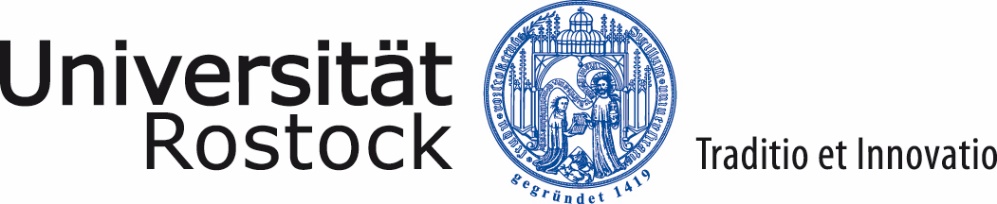 Diploma SupplementDiese Diploma Supplement-Vorlage wurde von der Europäischen Kommission, dem Europarat und UNESCO/CEPES entwickelt. Das Diploma Supplement soll hinreichende Daten zur Verfügung stellen, die die internationale Transparenz und angemessene akademische und berufliche Anerkennung von Qualifikationen (Urkunden, Zeugnisse, Abschlüsse, Zertifikate, etc.) verbessern. Das Diploma Supplement beschreibt Eigenschaften, Stufe, Zusammenhang, Inhalte sowie Art des Abschlusses des Studiums, das von der in der Originalurkunde bezeichneten Person erfolgreich abgeschlossen wurde. Die Originalurkunde muss diesem Diploma Supplement beigefügt werden. Das Diploma Supplement sollte frei sein von jeglichen Werturteilen, Äquivalenzaussagen oder Empfehlungen zur Anerkennung. Es sollte Angaben in allen acht Abschnitten enthalten. Wenn keine Angaben gemacht werden, sollte dies durch eine Begründung erläutert werden.1.	Angaben zum Inhaber/zur Inhaberin der Qualifikation1.1	Familienname/1.2 VornameXXX1.3	GeburtsdatumXXX1.4	Matrikelnummer oder Code zur Identifizierung des/der Studierenden (wenn vorhanden)XXX2.	Angaben zur Qualifikation2.1	Bezeichnung der Qualifikation (ausgeschrieben, abgekürzt)Master of Science – M.Sc. [bei Doppelabschluss ggf. beide aufführen]Bezeichnung des Grades (ausgeschrieben, abgekürzt)k. A.2.2	Hauptstudienfach oder -fächer für die Qualifikation[Hauptstudienfach oder Fächer]2.3	Name der Einrichtung, die die Qualifikation verliehen hat (in der Originalsprache)Universität Rostock, [Name der Fakultät], DeutschlandZusätzlicher Textbaustein bei Doppelabschluss:[Name der Universität, Fakultät die beteiligt war (englisch und ggf. Landessprache)]Status (Typ/Trägerschaft) (in der Originalsprache)Universität/staatliche Einrichtung2.4	Name der Einrichtung, die den Studiengang durchgeführt hat (in der Originalsprache)siehe 2.3Status (Typ/Trägerschaft) (in der Originalsprache)siehe 2.32.5	Im Unterricht/in der Prüfung verwendete Sprache(n)Deutsch (ggf. einzelne Module Englisch)3.	Angaben zur Ebene und Zeitdauer der Qualifikation3.1	Ebene der QualifikationMaster – Zweiter Hochschulabschluss3.2	Dauer des Studiums (Regelstudienzeit) in Leistungspunkten und/oder JahrenZwei Jahre (120 Leistungspunkte, Arbeitsaufwand 900 Stunden/Semester)3.3	Zugangsvoraussetzung(en)Erster berufsqualifizierender Hochschulabschluss (mind. 180 ECTS-Leistungspunkte) in einem … Studiengang, gute Kenntnisse in Englisch (mindestens Niveaustufe B2 des Gemeinsamen Europäischen Referenzrahmens oder äquivalent), für ausländische Studierende gute Kenntnisse in Deutsch (mindestens Niveaustufe B2 des Gemeinsamen Europäischen Referenzrahmens oder äquivalent)4.	Angaben zum Inhalt des Studiums und zu den erzielten Ergebnissen4.1	StudienformVollzeit4.2	Lernergebnisse des StudiengangsDas Programm ist so angelegt, dass [Beschreibung der Lernergebnisse des Studiengangs]4.3	Einzelheiten zum Studiengang, individuell erworbene Leistungspunkte und erzielte NotenSiehe Transcript of Records und Prüfungszeugnis für eine Liste aller Module mit Noten und das Thema und die Bewertung der Abschlussarbeit.4.4	Notensystem und, wenn vorhanden, Notenspiegelsiehe Punkt 8.64.5	Gesamtnote (in der Originalsprache)Für die Masterprüfung wird eine Gesamtnote gebildet. Sie errechnet sich aus dem Mittelwert aller Modulnoten; dabei werden die Modulnoten mit den ihnen zugeordneten Leistungspunkten gewichtet. XXX (Gesamtbewertung)XXX (ECTS-Grade)5.	Angaben zum Status der Qualifikation5.1	Zugang zu weiterführenden StudienDer erfolgreiche Abschluss ermöglicht die Zulassung zur Promotion.5.2	Zugang zu reglementierten Berufen (sofern zutreffend)k. A.6.	Weitere Angaben6.1	Weitere AngabenZusätzlicher Textbaustein falls in der SPSO das Diplom ermöglicht wird:Auf Grund entsprechender landesrechtlicher Regelungen in Mecklenburg-Vorpommern kann die Hochschule nach Maßgabe der jeweiligen Prüfungsordnung auf Antrag des Studierenden im Falle eines abgeschlossenen Masterstudiums unter Einrechnung der im Rahmen des vorangegangenen Bachelorabschlusses erworbenen Leistungspunkte mit mindestens 300 Leistungspunkten (ECTS) anstelle des Mastergrades einen Diplomgrad verleihen, sofern sichergestellt ist, dass die erbrachten Studien- und Prüfungsleistungen denen eines Diplomstudiengangs mindestens gleichwertig sind.Zusätzlicher Textbaustein bei Doppelabschluss: Der Master of Science in [Name des Studiengangs] wurde in Form eines Doppelabschlusses zusammen mit dem Abschluss der [Name der beteiligten Universität, Ort, Land] verliehen. Programmqualifikationen: In Deutschland: Master of Science in [Name des Studiengangs]In [Land]: [Bezeichnung des Abschlusses] in [Name des Studiengangs] ([Name des Studiengangs Landessprache])Name der Fakultät/Einrichtung, die die Qualifikation verliehen hat: [Name der Fakultät], Universität Rostock [Name der Fakultät der beteiligten Universität], [Name der beteiligten Universität]6.2	Informationsquellen für ergänzende Angabenzur Universität: 	www.uni-rostock.de	[bei Doppelabschluss: Homepage der beteiligten Universität]zum Studium: 	XXX zu nationalen Institutionen: 	siehe Abschnitt 8.8Zusätzlicher Textbaustein bei erfolgreichem Durchlaufen des Verfahrens der internen Akkreditierung:Die Universität Rostock ist als Hochschule systemakkreditiert. Sie führt den Großteil ihrer Akkreditierungsverfahren über interne Zertifizierungen durch. Der Masterstudiengang [Name des Studiengangs] hat das Verfahren zur internen Akkreditierung erfolgreich durchlaufen. Detaillierte Informationen zur Akkreditierung des Studiengangs finden Sie auf der entsprechenden Webseite der Universität Rostock: https://www.hqe.uni-rostock.de/akkreditierung/akkreditierte-studiengaenge/liste-der-akkreditierten-studiengaenge/7.	ZertifizierungDieses Diploma Supplement nimmt Bezug auf folgende Original-Dokumente:Urkunde über die Verleihung des Grades vom [Datum]Prüfungszeugnis vom [Datum]Transkript vom [Datum]Rostock, [Datum]	(Siegel)Vorsitzender des Prüfungsausschusses8.	Angaben zum nationalen HochschulsystemDie Informationen über das nationale Hochschulsystem auf den folgenden Seiten geben Auskunft über den Grad der Qualifikation und den Typ der Institution, die sie vergeben hat.8.	Informationen zum Hochschulsystem in Deutschland8.1	Die unterschiedlichen Hochschulen und ihr institutioneller StatusDie Hochschulausbildung wird in Deutschland von drei Arten von Hochschulen angeboten.- Universitäten, einschließlich verschiedener spezialisierter Institutionen, bieten das gesamte Spektrum akademischer Disziplinen an. Traditionell liegt der Schwerpunkt an deutschen Universitäten besonders auf der Grundlagenforschung, so dass das fortgeschrittene Studium vor allem theoretisch ausgerichtet und forschungsorientiert ist.- Fachhochschulen (FH)/Hochschulen für Angewandte Wissenschaften (HAW) konzentrieren ihre Studienangebote auf ingenieurwissenschaftliche technische Fächer und wirtschaftswissenschaftliche Fächer, Sozialarbeit und Design. Der Auftrag von angewandter Forschung und Entwicklung impliziert einen praxisorientierten Ansatz und eine ebensolche Ausrichtung des Studiums, was häufig integrierte und begleitete Praktika in Industrie, Unternehmen oder anderen einschlägigen Einrichtungen einschließt.- Kunst- und Musikhochschulen bieten Studiengänge für künstlerische Tätigkeiten an, in Bildender Kunst, Schauspiel und Musik, in den Bereichen Regie, Produktion und Drehbuch für Theater, Film und andere Medien sowie in den Bereichen Design, Architektur, Medien und Kommunikation.Hochschulen sind entweder staatliche oder staatlich anerkannte Institutionen. Sowohl in ihrem Handeln einschließlich der Planung von Studiengängen als auch in der Festsetzung und Zuerkennung von Studienabschlüssen unterliegen sie der Hochschulgesetzgebung.Studiengänge und -abschlüsseIn allen Hochschularten wurden die Studiengänge traditionell als integrierte „lange“ (einstufige) Studiengänge angeboten, die entweder zum Diplom oder zum Magister Artium führten oder mit einer Staatsprüfung abschlossen.Im Rahmen des Bologna-Prozesses wird das einstufige Studiensystem sukzessive durch ein zweistufiges ersetzt. Seit 1998 wurden in fast allen Studiengängen gestufte Abschlüsse (Bachelor und Master) eingeführt. Dies soll den Studierenden mehr Wahlmöglichkeiten und Flexibilität beim Planen und Verfolgen ihrer Lernziele bieten sowie Studiengänge international kompatibler machen.Die Abschlüsse des deutschen Hochschulsystems einschließlich ihrer Zuordnung zu den Qualifikationsstufen sowie die damit einhergehenden Qualifikationsziele und Kompetenzen der Absolventinnen und Absolventen sind im Qualifikationsrahmen für deutsche Hochschulabschlüsse (HQR) beschrieben. Die drei Stufen des HQR sind den Stufen 6, 7 und 8 des Deutschen Qualifikationsrahmens für lebenslanges Lernen (DQR) und des Europäischen Qualifikationsrahmens für lebenslanges Lernen (EQR) zugeordnet.Einzelheiten s. Abschnitte 8.4.1, 8.4.2 bzw. 8.4.3. Tab. 1 gibt eine zusammenfassende Übersicht.Tab. 1: Institutionen, Studiengänge und Abschlüsse im Deutschen HochschulsystemAnerkennung/Akkreditierung von Studiengängen und AbschlüssenUm die Qualität und die Vergleichbarkeit von Qualifikationen sicherzustellen, müssen sich sowohl die Organisation und Struktur von Studiengängen als auch die grundsätzlichen Anforderungen an Studienabschlüsse an den Prinzipien und Regelungen der Ständigen Konferenz der Kultusminister der Länder (KMK) orientieren. Seit 1999 existiert ein bundesweites Akkreditierungssystem für Bachelor- und Masterstudiengänge, nach dem alle neu eingeführten Studiengänge akkreditiert werden. Akkreditierte Studiengänge sind berechtigt, das Qualitätssiegel des Akkreditierungsrates zu führen. Organisation und Struktur der StudiengängeDie folgenden Studiengänge können von allen drei Hochschularten angeboten werden. Bachelor- und Masterstudiengänge können nacheinander, an unterschiedlichen Hochschulen, an unterschiedlichen Hochschularten und mit Phasen der Erwerbstätigkeit zwischen der ersten und der zweiten Qualifikationsstufe studiert werden. Bei der Planung werden Module und das Europäische System zur Übertragung und Akkumulierung von Studienleistungen (ECTS) verwendet, wobei einem Semester 30 Kreditpunkte entsprechen.8.4.1	BachelorIn Bachelorstudiengängen werden wissenschaftliche Grundlagen, Methodenkompetenz und berufsfeldbezogene Qualifikationen vermittelt. Der Bachelorabschluss wird nach 3 bis 4 Jahren vergeben. Zum Bachelorstudiengang gehört eine schriftliche Abschlussarbeit. Studiengänge, die mit dem Bachelor abgeschlossen werden, müssen gemäß dem Studienakkreditierungsstaatsvertrag akkreditiert werden.Studiengänge der ersten Qualifikationsstufe (Bachelor) schließen mit den Graden Bachelor of Arts (B.A.), Bachelor of Science (B.Sc.), Bachelor of Engineering (B.Eng.), Bachelor of Laws (LL.B.), Bachelor of Fine Arts (B.F.A.), Bachelor of Music (B.Mus.) oder Bachelor of Education (B.Ed.) ab.Der Bachelorgrad entspricht der Qualifikationsstufe 6 des DQR/EQR.MasterDer Master ist der zweite Studienabschluss nach weiteren 1 bis 2 Jahren. Masterstudiengänge können nach den Profiltypen „anwendungsorientiert“ und „forschungsorientiert“ differenziert werden. Die Hochschulen legen das Profil fest.Zum Masterstudiengang gehört eine schriftliche Abschlussarbeit. Studiengänge, die mit dem Master abgeschlossen werden, müssen gemäß dem Studienakkreditierungsstaatsvertrag akkreditiert werden.Studiengänge der zweiten Qualifikationsstufe (Master) schließen mit den Graden Master of Arts (M.A.), Master of Science (M.Sc.), Master of Engineering (M.Eng.), Master of Laws (LL.M.), Master of Fine Arts (M.F.A.), Master of Music (M.Mus.) oder Master of Education (M.Ed.) ab. Weiterbildende Masterstudiengänge können andere Bezeichnungen erhalten (z.B. MBA).Der Mastergrad entspricht der Qualifikationsstufe 7 des DQR/EQR.Integrierte „lange“ einstufige Studiengänge: Diplom, Magister Artium, StaatsprüfungEin integrierter Studiengang ist entweder mono-disziplinär (Diplomabschlüsse und die meisten Staatsprüfungen) oder besteht aus einer Kombination von entweder zwei Hauptfächern oder einem Haupt- und zwei Nebenfächern (Magister Artium). Das Vorstudium (1,5 bis 2 Jahre) dient der breiten Orientierung und dem Grundlagenerwerb im jeweiligen Fach. Eine Zwischenprüfung (bzw. Vordiplom) ist Voraussetzung für die Zulassung zum Hauptstudium, d.h. zum fortgeschrittenen Studium und der Spezialisierung. Voraussetzung für den Abschluss sind die Vorlage einer schriftlichen Abschlussarbeit (Dauer bis zu 6 Monaten) und umfangreiche schriftliche und mündliche Abschlussprüfungen. Ähnliche Regelungen gelten für die Staatsprüfung. Die erworbene Qualifikation entspricht dem Master.- Die Regelstudienzeit an Universitäten beträgt bei integrierten Studiengängen 4 bis 5 Jahre (Diplom, Magister Artium) oder 3,5 bis 6,5 Jahre (Staatsprüfung). Mit dem Diplom werden 
ingenieur-, natur- und wirtschaftswissenschaftliche Studiengänge abgeschlossen. In den Geisteswissenschaften ist der entsprechende Abschluss in der Regel der Magister Artium (M.A.). In den Sozialwissenschaften variiert die Praxis je nach Tradition der jeweiligen Hochschule. Juristische, medizinische und pharmazeutische Studiengänge schließen mit der Staatsprüfung ab. Dies gilt in einigen Ländern auch für Lehramtsstudiengänge.Die drei Qualifikationen (Diplom, Magister Artium und Staatsprüfung) sind akademisch gleichwertig und auf der Qualifikationsstufe 7 des DQR/EQR angesiedelt. Sie bilden die formale Voraussetzung zur Promotion. Weitere Zulassungsvoraussetzungen können von der Hochschule festgelegt werden, s. Abschnitt 8.5.- Die Regelstudienzeit an Fachhochschulen (FH)/Hochschulen für Angewandte Wissenschaften (HAW) beträgt bei integrierten Studiengängen 4 Jahre und schließt mit dem Diplom (FH) ab. Dieses ist auf der Qualifikationsstufe 6 des DQR/EQR angesiedelt. Qualifizierte Absolventinnen und Absolventen von Fachhochschulen/Hochschulen für Angewandte Wissenschaften können sich für die Zulassung zur Promotion an promotionsberechtigten Hochschulen bewerben, s. Abschnitt 8.5.- Das Studium an Kunst- und Musikhochschulen ist in seiner Organisation und Struktur abhängig vom jeweiligen Fachgebiet und der individuellen Zielsetzung. Neben dem Diplom- bzw. Magisterabschluss gibt es bei integrierten Studiengängen Zertifikate und zertifizierte Abschlussprüfungen für spezielle Bereiche und berufliche Zwecke.PromotionUniversitäten, gleichgestellte Hochschulen sowie einige Fachhochschulen (FH)/Hochschulen für Angewandte Wissenschaften (HAW) und einige Kunst- und Musikhochschulen sind promotionsberechtigt. Formale Voraussetzung für die Zulassung zur Promotion ist ein qualifizierter Masterabschluss (Fachhochschulen und Universitäten), ein Magisterabschluss, ein Diplom, eine Staatsprüfung oder ein äquivalenter ausländischer Abschluss. Entsprechende Abschlüsse von Kunst- und Musikhochschulen können in Ausnahmefällen (wissenschaftliche Studiengänge, z.B. Musiktheorie, Musikwissenschaften, Kunst- und Musikpädagogik, Medienwissenschaften) formal den Zugang zur Promotion eröffnen. Besonders qualifizierte Inhaber eines Bachelorgrades oder eines Diploms (FH) können ohne einen weiteren Studienabschluss im Wege eines Eignungsfeststellungsverfahrens zur Promotion zugelassen werden. Die Universitäten bzw. promotionsberechtigten Hochschulen regeln sowohl die Zulassung zur Promotion als auch die Art der Eignungsprüfung. Voraussetzung für die Zulassung ist außerdem, dass das Promotionsprojekt von einem Hochschullehrer als Betreuer angenommen wird.Die Promotion entspricht der Qualifikationsstufe 8 des DQR/EQR.BenotungsskalaDie deutsche Benotungsskala umfasst üblicherweise 5 Grade (mit zahlenmäßigen Entsprechungen; es können auch Zwischennoten vergeben werden): „Sehr gut“ (1), „Gut“ (2), „Befriedigend“ (3), „Ausreichend“ (4), „Nicht ausreichend“ (5). Zum Bestehen ist mindestens die Note „Ausreichend“ (4) notwendig. Die Bezeichnung für die Noten kann in Einzelfällen und für die Promotion abweichen.Außerdem findet eine Einstufungstabelle nach dem Modell des ECTS-Leitfadens Verwendung, aus der die relative Verteilung der Noten in Bezug auf eine Referenzgruppe hervorgeht.HochschulzugangDie Allgemeine Hochschulreife (Abitur) nach 12 bis 13 Schuljahren ermöglicht den Zugang zu allen Studiengängen. Die Fachgebundene Hochschulreife ermöglicht den Zugang zu allen Studiengängen an Fachhochschulen, an Universitäten und gleichgestellten Hochschulen, aber nur zu bestimmten Fächern. Das Studium an Fachhochschulen ist auch mit der Fachhochschulreife möglich, die in der Regel nach 12 Schuljahren erworben wird. Der Zugang zu Studiengängen an Kunst- und Musikhochschulen und entsprechenden Studiengängen an anderen Hochschulen sowie der Zugang zu einem Sportstudiengang kann auf der Grundlage von anderen bzw. zusätzlichen Voraussetzungen zum Nachweis einer besonderen Eignung erfolgen.Beruflich qualifizierte Bewerber und Bewerberinnen ohne schulische Hochschulzugangsberechtigung erhalten eine allgemeine Hochschulzugangsberechtigung und damit Zugang zu allen Studiengängen, wenn sie Inhaber von Abschlüssen bestimmter, staatlich geregelter beruflicher Aufstiegsfortbildungen sind (zum Beispiel Meister/in im Handwerk, Industriemeister/in, Fachwirt/in (IHK), Betriebswirt/in (IHK) und (HWK), staatlich geprüfte/r Techniker/in, staatlich geprüfte/r Betriebswirt/in, staatlich geprüfte/r Gestalter/in, staatlich geprüfte/r Erzieher/in). Eine fachgebundene Hochschulzugangsberechtigung erhalten beruflich qualifizierte Bewerber und Bewerberinnen mit einem Abschluss einer staatlich geregelten, mindestens zweijährigen Berufsausbildung und i.d.R. mindestens dreijähriger Berufspraxis, die ein Eignungsfeststellungsverfahren an einer Hochschule oder staatlichen Stelle erfolgreich durchlaufen haben; das Eignungsfeststellungsverfahren kann durch ein nachweislich erfolgreich absolviertes Probestudium von mindestens einem Jahr ersetzt werden.Die Hochschulen können in bestimmten Fällen zusätzliche spezifische Zulassungsverfahren durchführen.Informationsquellen in der BundesrepublikKultusministerkonferenz (KMK) (Ständige Konferenz der Kultusminister der Länder in der Bundesrepublik Deutschland); Graurheindorfer Str. 157, D-53117 Bonn; 
Tel.: +49(0)228/501-0; www.kmk.org; E-Mail: hochschulen@kmk.org Zentralstelle für ausländisches Bildungswesen (ZAB) als deutsche NARIC; www.kmk.org; E-Mail: zab@kmk.orgDeutsche Informationsstelle der Länder im EURYDICE-Netz, für Informationen zum Bildungswesen in Deutschland; www.kmk.org; E-Mail: eurydice@kmk.orgHochschulrektorenkonferenz (HRK); Leipziger Platz 11, D-10117 Berlin, 
Tel.: +49 30 206292-11; www.hrk.de; E-Mail: post@hrk.de„Hochschulkompass“ der Hochschulrektorenkonferenz, enthält umfassende Informationen zu Hochschulen, Studiengängen etc. (www.hochschulkompass.de)